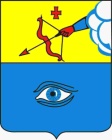 ПОСТАНОВЛЕНИЕ__31.08.2020____                                                                                  № _29/12__ г. ГлазовО проведении концерта участников проекта «10 песен атомных городов»В соответствии с Федеральным законом от 06.10.2003 № 131-ФЗ «Об общих принципах организации местного самоуправления в Российской Федерации», Уставом города Глазова, в рамках празднования 75-летия атомной промышленности в 2020 году,П О С Т А Н О В Л Я Ю:Провести в городе Глазове концерт участников проекта «10 песен атомных городов» 2 сентября 2020 года. Определить место и время проведения концерта: площадь Свободы от моста через реку Чепца до ул. Кирова с 18:30 до 21:30 часов. Управлению культуры, спорта и молодежной политики Администрации города Глазова обеспечить организацию подготовки и проведения концерта участников проекта «10 песен атомных городов».Настоящее постановление подлежит официальному опубликованию.Контроль за исполнением настоящего постановления возложить на заместителя Главы Администрации города  Глазова по социальной политике.Администрация муниципального образования «Город Глазов» (Администрация города Глазова) «Глазкар» муниципал кылдытэтлэн Администрациез(Глазкарлэн Администрациез)Глава города ГлазоваС.Н. Коновалов